  O B  E  C      L  e  d  n  i  c  k  é       R  o  v  n  e  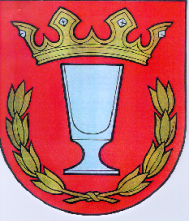         Námestie  slobody č. 32,  020 61  Lednické Rovne    								St-1576/2020/ UF1-A-10/Hý                                   POKYNstarostu obce Lednické Rovne č. 4/2020k preventívnym opatreniam v súvislosti so šíriacim sa koronavírusom COVID-19 	Dňa 11.10.2020 zvolal starosta obce Lednické Rovne Krízový štáb obce Lednické Rovne  v súvislosti so šírením koronavírusu COVID-19, pričom vydal nasledovné pokyny na vykonanie preventívnych opatrení na území obce Lednické Rovne. Obec Lednické Rovne  vyzýva všetkých, aby v plnom rozsahu rešpektovali pokyny a  opatrenia prijaté Krízovým štábom obce Lednické Rovne: s platnosťou od 12.10. 2020.Krízový štáb obce Lednické Rovne navrhol prijať nasledovné opatrenia:1./  Pripraviť a zverejniť informáciu o priebehu COVID-19 a odporúčanie pre rodičov detí, ktoré navštevujú materskú školu.2./  Odporúča rodičom nevstupovať do priestorov ZŠ, odovzdať  a vyzdvihnúť žiaka pri vstupe do areálu ZŠ.3./ Materská škola zabezpečuje svoju činnosť v štandardnom režime za dodržiavania nariadení Úradu verejného zdravotníctva.Informácie obce Lednické Rovne ku koronavírusu COVID-19 nájdete na stránke obce www.lednickerovne.sk . Tento pokyn nadobúda účinnosť dňom jeho zverejnenia a platí do odvolania.V Lednických Rovniach, 11.10.2020          Mgr. Marian Horečný    starosta obce●_________________________________________________________________________________Tel.                                                                                                             E-mail042/4693 501, 4693 502                                                                            starosta@lednickerovne.sk